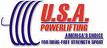  Summer Splash Powerlifting Meet High School Powerlifting Meet (Raw division & Equipped) Sanctioned by USA PowerliftingSaturday, July 25, 2015Lifts – SQUAT, BENCH & DEADLIFT (FULL PL MEET) OR BENCH ONLYLocation:  Omro HS 455 Fox Trail Omro, WI 54963 Co-Hosted Event: Omro Powerifting and Necedah PowerliftingMeet Directors: Jason Kallas (920-203-8916) and Erich MachAwards: Individual awards will be calculated by WILKS scoring for all categories.     Individual Men & Women (each gender has the following awards listed below) Schedule:    (2 PLATFORMS)   ** There is a RAW and EQUIPPED divisionRegistration, Weight – in and equipment check –  7:00 to 8:30 A.M.Warm-Up time -  8:15 AM – 8:55 AM  Lifting begins at 9:00 A.M.FULL “3 LIFT” PL MEET   (2 PLATFORMS)     ** There is a RAW and EQUIPPED divisionRegistration, Weight – in and equipment check –  7:00 to 8:30 A.M.Warm-Up time -  8:30 – 8:55 AM  Lifting begins at 9 A.M.Entry Fee:  Full meet – $50 Per Lifter (Does not include any USAPL card fees) Eligibility:  This meet is minimum age of 14 years old on the day of competition.  High school graduates from the ’14-15 school year are not allowed to participate.  All USA Powerlifting card members who hold current 2015-2016 memberships or.  Lifters can purchase a membership card at the meet venue.  Must have not used strength inducing drugs in the last three years (36 months), and prescriptions diuretics or banned stimulants in the 7 days prior to the contest.  THIS IS A DRUG TESTED MEET.Equipment – Bench shirts authorized  - equipment must meet IPF standards for 2015-16 rules.  Entry Form Address – Kristy Kolodzik (c/o) Summer Splash Powerlifting Meet 134 Fox Trail -  Omro, WI  54963Make Checks Payable to : 	Omro Powerlifting ClubEntries Must be post marked by July 15st,, 2015Late fee $20 on entry forms accepted the day of the meet and no refunds.Summer Splash Powerlifting Meet High School Powerlifting Meet (Raw division & Equipped) Sanctioned by USA PowerliftingSaturday, July 25, 2015Lifts – SQUAT, BENCH & DEADLIFT (FULL PL MEET) Location:  Omro HS 455 Fox TrailName__________________________________  Age_______ Date of Birth_____________Address___________________________________________ City___________________ State______ Zip____________  Phone_______________Weight Class________ USAPL Card#___________Choose ONE Division:      _______RAW 3-LIft (Note – must lift all 3 lifts RAW to be considered RAW)  _______EQUIPPED 3-LiftRELEASE FROM LIABILITYRead this release carefully. When you sign it, you will be giving up important rights.In consideration of the acceptance of my entry blank in this powerlifting competition, I intend to legally bound for not only myself, also my heirs, my executors, and my administrators. In signing this release from liability, I waive and release everyone connected with this competition from any and all liability, which may arise from this competition. Moreover, I agree that any testing method which the meet directors and the sponsors of the meet use to detect the presence of strength inducing drugs SHALL BE CONCLUSIVE. That is whatever I think the results of the test are right or wrong, I agree that I have no right to challenge the results of the test. I further agree to submit to any physical tests, which may be necessary to complete the drug testing. Should I fail to pass the drug test, I agree to waive any claim, which might arise under state law for defamation, slander, or libel, or any other claim on which legal relief is available. I agree to pay any attorney fees and litigation expenses incurred by any person, real or corporate whom I may sue in an effort to challenge this release from liability. I understand that my agreement topay attorney fees and litigation expenses is the sine que ono for the acceptance of my entry in this contest._____________________________________________________________________________________________Signature of contestant 			Date 		  Signature of parent or guardian if under 18 years oldCERTIFICATIONI hereby give my word of honor as an athlete that I have not used any strength inducing drugs (i.e. any anabolic steroids or natural hormone) as part of my training during the past 36 months, or any prohibited stimulants or diuretics in the past 7 days prior to this contest._____________________________________________________________________________________________Signature, in full, of competing Powerlifter		                                      DateEntry Form Address – Kristy Kolodzik (c/o) Summer Splash Powerlifting Meet 134 Fox Trail -  Omro, WI  54963Make Checks Payable to :      Omro Powerlifting ClubEntries Must be post marked by July 15st, 2015Late fee $20 on entry forms accepted the day of the meet and no refunds.Full 3 Lift Meet (RAW)Full 3 Lift Meet (EQUIPPED)* 1st – 5th place Medal by wilksCombined weight classes* 1st – 5th place Medal by wilksCombined weight classes